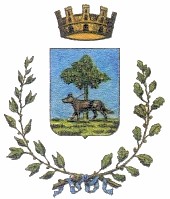 Comune di CodognoProvincia di LodiOGGETTO: ISTANZA DI PARTECIPAZIONE AL BANDO DI PROGRESSIONE VERTICALE IN DEROGA AI SENSI DELL’ART. 6 DEL CONTRATTO DECENTRATO NORMATIVO 2023/2025, PER LA RIQUALIFICAZIONE DEL PERSONALE APPARTENENTE DELL’AREA DEGLI OPERATORI, AI FINI DELLA COLLOCAZIONE NELL’AREA DEGLI OPERATORI ESPERTIAl Servizio Organizzazione e PersonaleCOMUNE DI CODOGNOIl/la sottoscritto/a Cognome ________________________________ Nome _____________________________ nato/a il  _________________ a __________  Provincia ___________ Nazione ___________Cittadinanza ____________________________ Codice Fiscale ________________________residente in via/piazza  _______________________________________ civico ____________ CAP __________ Città _______________________________ Provincia _________________Telefono fisso __________________________ Telefono cellulare ______________________e-mail pec___________________________________________________________________indicare l’indirizzo di posta elettronica cui devono essere trasmesse tutte le comunicazioni inerenti alla presente selezione: ___________________________________________________________________________Indicare l’indirizzo eletto, se diverso dalla residenza, per le comunicazioni inerenti alla presente procedura:___________________________________________________________________________consapevole delle responsabilità penali cui può andare incontro in caso di dichiarazioni non veritiere, di cui all’art. 76 del D.P.R. n. 445/2000CHIEDE   di partecipare alla procedura indicata in oggettoDICHIARA:di essere attualmente dipendente con rapporto di lavoro a tempo indeterminato del Comune di Codogno con inquadramento nell’area degli Operatori dal_______________;di aver conseguito l’attuale inquadramento nell’area degli Operatori (ex categoria A) in data ______________ presso il Comune di __________________;di essere in possesso del seguente titolo di studio ____________________________________________________________________________conseguito presso _____________________________________________________________il ____________________________________________;di essere in possesso di ulteriori titoli di studio: ____________________________________________________________________________di aver preso visione e di accettare il contenuto integrale del presente avviso e, in caso di nomina, tutte le disposizioni che regolano lo stato giuridico dei dipendenti del Comune di Codogno;Allega alla presente domanda (barrare le caselle corrispondenti): fotocopia in carta semplice di documento di identità in corso di validità (obbligatorio);curriculum professionale con l’indicazione dei servizi prestati presso Pubbliche Amministrazioni, delle posizioni di lavoro ricoperte e di ogni altra informazione che l'interessato ritenga utile fornire nel proprio interesse, per consentire una valutazione completa dei requisiti posseduti.ulteriori allegati che si ritengono opportuni (elencare)Data _________________________________	FIRMA